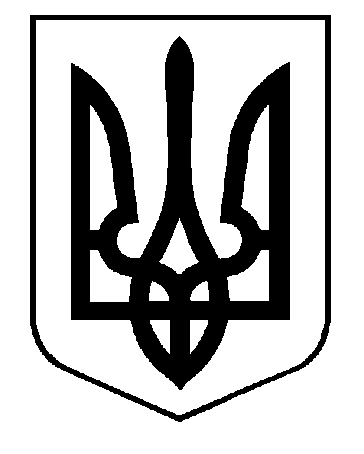 УКРАЇНАВИКОНАВЧИЙ КОМІТЕТСАФ’ЯНІВСЬКОЇ СІЛЬСЬКОЇ РАДИ ІЗМАЇЛЬСЬКОГО РАЙОНУ ОДЕСЬКОЇ ОБЛАСТІРІШЕННЯ19 вересня 2022 року									№  191Про надання ХХХХХХХХ,ХХХХХХ р. н., статусу дитини-сиротиВідповідно до ст. 34 Закону України «Про місцеве самоврядування в Україні», п. 24, 25 постанови Кабінету Міністрів України № 866 від 24.09.2008 р. «Питання діяльності органів опіки та піклування, пов’язаної із захистом прав дитини», розглянувши наявні документи ХХХХХХХ, ХХХХХХХ року народження (свідоцтво про народження: серія ХХХ № ХХХХХХ, видане ХХХХХХ року відділом реєстрації актів цивільного стану по Ізмаїльському району Ізмаїльського міськрайонного управління юстиції Одеської області, актовий запис за № 11, зроблений виконкомом Матроської сільської ради Ізмаїльського району Одеської області ХХХХХХ р.; свідоцтво про смерть матері серія ХХХ № ХХХХ, видане ХХХХХХ р. Ізмаїльським відділом державної реєстрації актів цивільного стану в Ізмаїльському районі Одеської області Південного міжрегіонального управління Міністерства юстиції (м. Одеса), актовий запис № ХХХХ від ХХХХ р.; витяг з Державного реєстру актів цивільного стану громадян про державну реєстрацію народження відповідно до ч. 1 ст. 135 Сімейного кодексу України № 00036799672, виданий 10.09.2022 р. Ізмаїльським відділом державної реєстрації актів цивільного стану в Ізмаїльському районі Одеської області Південного міжрегіонального управління Міністерства юстиції (м. Одеса), виконавчий комітет Саф’янівської сільської ради Ізмаїльського району Одеської областіВИРІШИВ:Надати ХХХХХХХ, ХХХХХХХ р. н., статус дитини-сироти.Контроль за виконанням даного рішення покласти на заступника Саф’янівського сільського голови Ізмаїльського району Одеської області Чепоя І. Г.Саф’янівський сільський голова                                                               Наталія ТОДОРОВА